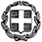 Σας υπενθυμίζουμε ότι: α) η προσφορά κατατίθεται κλειστή σε έντυπη μορφή (όχι με email ή fax) στο σχολείο. β) με κάθε προσφορά κατατίθεται από το ταξιδιωτικό γραφείο απαραιτήτως και Υπεύθυνη Δήλωση ότι διαθέτει βεβαίωση συνδρομής των νόμιμων προϋποθέσεων λειτουργίας τουριστικού γραφείου, η οποία βρίσκεται σε ισχύ.γ) θα γίνει παρακράτηση του 20% του συνολικού ποσού ως εγγύηση σε περίπτωση αθέτησης των όρων της συγκεκριμένης σύμβασης, το οποίο θα αποδοθεί την επόμενη της επιστροφής.δ) Σε όλες τις οικονομικές προσφορές θα περιλαμβάνονται όλα τα έξοδα όπως ΦΠΑ ,φόροι διόδια κτλ. Επιστροφή του καταβληθέντος ποσού, σύμφωνα με τις σχετικές που προβλέπονται από τον ΕΟΤ, σε περίπτωση που μαθητής/τρια δεν μπορεί να συμμετάσχει λόγω ασθένειας ή άλλης αιτίας για την οποία δεν έχει υπαιτιότητα.	Προσδιορισμός των ακυρωτικών τελών κατ΄ άτομο, ανάλογα με τη χρονική στιγμή που θα προκύψει ακύρωση συμμετοχής μαθητή.ε) Θα εκδοθούν από το πρακτορείο ονομαστικές αποδείξεις για κάθε μαθητή/τρια. Η επιτροπή αξιολόγησης, πέραν της τιμής, συνεκτιμά την ποιότητα και το εύρος των προσφερόμενων παροχών.	                                                                                                                Η Διευθύντρια                                                				          Ελένη Παπαδημητρίου (ΠΕ11)ΕΛΛΗΝΙΚΗ ΔΗΜΟΚΡΑΤΙΑΥΠΟΥΡΓΕΙΟ  ΠΑΙΔΕΙΑΣΚΑΙ ΘΡΗΣΚΕΥΜΑΤΩΝ- - - - -ΠΕΡΙΦΕΡΕΙΑΚΗ Δ/ΝΣΗ Π.Ε. ΚΑΙ Δ.Ε. ΑΤΤΙΚΗΣΔΙΕΥΘΥΝΣΗ ΔΕΥΤΕΡΟΒΑΘΜΙΑΣ ΕΚΠΑΙΔΕΥΣΗΣΒ΄ ΑΘΗΝΑΣΗμερομηνία     2  – 10 – 2019 Αρ. Πρ.  4411ΣΧΟΛΕΙΟ 1ο  ΓΕΛ ΚΗΦΙΣΙΑΣ2ΠΡΟΟΡΙΣΜΟΣ/ΟΙΗΜΕΡΟΜΗΝΙΑ ΑΝΑΧΩΡΗΣΗΣ ΚΑΙ ΕΠΙΣΤΡΟΦΗΣΒενετία Ιταλίας για τη συμμετοχή στο 6ο Ευρωπαϊκό Μαθητικό Συνέδριο. Παρασκευή 29/11/2019, από Αθήνα προς Μπολόνια Ιταλίας (πρωινή αεροπορική πτήση) Δευτέρα 2/12/2019, από Μπολόνια προς Αθήνα (μεσημεριανή ή απογευματινή πτήση)3ΠΡΟΒΛΕΠΟΜΕΝΟΣ ΑΡΙΘΜΟΣ ΣΥΜΜΕΤΕΧΟΝΤΩΝ(ΜΑΘΗΤΕΣ-ΚΑΘΗΓΗΤΕΣ)20 Μαθητές2   Καθηγητές4ΜΕΤΑΦΟΡΙΚΟ ΜΕΣΟ/Α-ΠΡΟΣΘΕΤΕΣ ΠΡΟΔΙΑΓΡΑΦΕΣΜεταφορά των συμμετεχόντων στην εκδρομή με πούλμαν Ευρωπαϊκών προδιαγραφών από τον χώρο του σχολείου στο αεροδρόμιο Ελ. Βενιζέλος και από το αεροδρόμιο Ελ. Βενιζέλος στον χώρο του σχολείου.Μεταφορά των συμμετεχόντων στην εκδρομή με αεροπλάνο από Αθήνα προς Μπολόνια (Απευθείας πρωινή πτήση) και από αεροδρόμιο Μπολόνιας προς Αθήνα (Απευθείας μεσημεριανή  ή απευθείας απογευματινή πτήση).Πούλμαν ευρωπαϊκών προδιαγραφών στην αποκλειστική διάθεση των καθηγητών και των μαθητών σε όλη τη διάρκεια της εκδρομής.Εισιτήρια για τη μετακίνηση με το βαπορέτο όλων των συμμετεχόντων στην εκδρομή, όπου χρειαστεί, στην επίσκεψη στην πόλη της Βενετίας.Διάθεση έμπειρου συνοδού σε όλη τη διάρκεια της εκδρομής (από την αναχώρηση από το σχολείο μέχρι και την επιστροφή στον χώρο του σχολείου).   5ΚΑΤΗΓΟΡΙΑ ΚΑΤΑΛΥΜΑΤΟΣ-ΠΡΟΣΘΕΤΕΣ ΠΡΟΔΙΑΓΡΑΦΕΣ(ΜΟΝΟΚΛΙΝΑ/ΔΙΚΛΙΝΑ/ΤΡΙΚΛΙΝΑ-ΠΡΩΙΝΟ Ή ΗΜΙΔΙΑΤΡΟΦΗ) Ξενοδοχεία 4 Αστέρων τουλάχιστον με ημιδιατροφή (πρωινό και ένα γεύμα σε ώρες της επιλογής μας προτιμητέο σε μπουφέ)  στην περιοχή πλησίον της Βενετίας. Δίκλινα /τρίκλινα δωμάτια για τους μαθητές (γειτονικά με των καθηγητών), μονόκλινα δωμάτια για τους καθηγητές. Για τα ξενοδοχεία θα πρέπει να αναφέρεται με ακρίβεια η τοποθεσία τους.6ΛΟΙΠΕΣ ΥΠΗΡΕΣΙΕΣ (ΠΡΟΓΡΑΜΜΑ, ΠΑΡΑΚΟΛΟΥΘΗΣΗ ΕΚΔΗΛΩΣΕΩΝ, ΕΠΙΣΚΕΨΗ ΧΩΡΩΝ, ΓΕΥΜΑΤΑ κ.τ.λ.)Έλληνας συνοδός- ξεναγός του γραφείου στη διάθεσή μας σε όλη τη διάρκεια της εκδρομής.Μετακινήσεις στη Βενετία, όπου απαιτείται σύμφωνα με το πρόγραμμα του Συνεδρίου.Επίσκεψη στα αξιοθέατα της Βενετίας.Επίσκεψη στην πόλη της Πάντοβας. Επίσκεψη στη Βερόνα.7ΥΠΟΧΡΕΩΤΙΚΗ ΑΣΦΑΛΙΣΗ ΕΥΘΥΝΗΣ ΔΙΟΡΓΑΝΩΤΗΝΑΙ8ΠΡΟΣΘΕΤΗ ΠΡΟΑΙΡΕΤΙΚΗ ΑΣΦΑΛΙΣΗ ΚΑΛΥΨΗΣ ΕΞΟΔΩΝ ΣΕ ΠΕΡΙΠΤΩΣΗ ΑΤΥΧΗΜΑΤΟΣ  Ή ΑΣΘΕΝΕΙΑΣ ΚΑΘΩΣ ΚΑΙ ΓΙΑ ΤΗΝ ΕΚΤΑΚΤΗ ΕΠΙΣΤΡΟΦΗ ΤΟΥΣ ΣΤΗΝ ΑΘΗΝΑΝΑΙΔιασφάλιση πλήρους ιατροφαρμακευτικής περίθαλψης μαθητών και καθηγητών, κάλυψη εξόδων σε περίπτωση ατυχήματος ή ασθένειας9ΤΕΛΙΚΗ ΣΥΝΟΛΙΚΗ ΤΙΜΗ ΟΡΓΑΝΩΜΕΝΟΥ ΤΑΞΙΔΙΟΥ(ΣΥΜΠΕΡΙΛΑΜΒΑΝΟΜΕΝΟΥ  Φ.Π.Α.)ΝΑΙ10ΕΠΙΒΑΡΥΝΣΗ ΑΝΑ ΜΑΘΗΤΗ (ΣΥΜΠΕΡΙΛΑΜΒΑΝΟΜΕΝΟΥ Φ.Π.Α.)ΝΑΙ11ΠΡΟΣΘΕΤΑ- Βεβαίωση διαθεσιμότητας αεροπορικών εισιτηρίων ΑΘΗΝΑ-ΜΠΟΛΟΝΙΑ-ΑΘΗΝΑ. Το πρακτορείο που θα επιλεγεί θα πρέπει μετά τη διαδικασία επιλογής να προσκομίσει στο σχολείο βεβαίωση ότι έχει προβεί σε κράτηση των εισιτηρίων από την αεροπορική εταιρεία στο όνομα του σχολείου.- Στην προσφορά να περιλαμβάνονται οι φόροι αεροδρομίων, όλα τα έξοδα του λεωφορείου, τα διόδια, τα έξοδα parking, καθώς και τυχόν δημοτικός φόρος διανυκτερεύσεων για τη διαμονή στο ξενοδοχείο.- Στην επιλογή θα ληφθούν υπόψη η φερεγγυότητα και η αξιοπιστία του τουριστικού γραφείου.12ΚΑΤΑΛΗΚΤΙΚΗ ΗΜΕΡΟΜΗΝΙΑ ΚΑΙ ΩΡΑ ΥΠΟΒΟΛΗΣ ΠΡΟΣΦΟΡΑΣΤΕΤΑΡΤΗ 09/10/2019. ΩΡΑ 12.3013ΗΜΕΡΟΜΗΝΙΑ ΚΑΙ ΩΡΑ ΑΝΟΙΓΜΑΤΟΣ ΠΡΟΣΦΟΡΩΝΤΕΤΑΡΤΗ 09/10/2019. ΩΡΑ  13.30